Príloha č. 1 – Opis predmetu zákazkyPredmetom tejto výzvy č. 9 v rámci zriadeného DNS "Nákup nábytku“ je kúpa a dodanie zariadenia pre vybavenie priestorov bytov v celkovom množstve 82ks. Osobitné požiadavky na plnenie:•Ponuková cena v rátane dopravy, vykládky a montáže v mieste plnenia, prípadne dodaj v zmontovanom stave. Súčasťou je aj vynosenie tovaru do určenej miestnosti na mieste dodania  a odstránenie a likvidácia obalov. Miesta dodania v počte deväť (9) s ulicami dodania v počte päť (5) ulíc v rámci Bratislavy situovaných do max. 3-nadzemného podlažia, objekty vybavené výťahom.•Odberné miesta s kontaktnými osobami pre prevzatie dodávaného tovaru  budú oznámené v čase odoslania výzvy ku súčinnosti k uzatvoreniu kúpnej zmluvy.•Verejný obstarávateľ požaduje dodanie nového tovaru, pričom uchádzač zodpovedá za to, že tovar spĺňa kvalitatívne parametre podľa platných noriem, že nemá vady, ktoré by znižovali jeho hodnotu alebo schopnosť riadneho užívania.•Dodanie tovaru je potrebné oznámiť minimálne dva pracovné dni vopred, pričom dodanie je možné v priebehu celého dňa do 20:00 hod.•Verejný obstarávateľ umožňuje priebežné dodanie celého predmetu zákazky.•Verejný obstarávateľ má právo odmietnuť prevzatie tovaru pre preukázateľné vady dodaného tovaru (napr. nedostatočná kvalita, nedodržanie špecifikácie a požiadaviek na tovar, poškodený obal tovaru a pod.), pričom verejný obstarávateľ má právo do 14 dní od prevzatia tovaru vrátiť nepoškodený tovar v pôvodných obaloch, ak zistí, že tovar nespĺňa ktorúkoľvek z požadovaných technických špecifikácií vyžadovaných na predmet zákazky alebo nespĺňa osobitné požiadavky na plnenie.•Predávajúci je povinný písomne sa vyjadriť k reklamácií najneskôr do 3 pracovných dní po jej doručení. Ak sa v tejto lehote nevyjadrí, má sa za to, že s reklamáciou súhlasí.•Požaduje sa dodanie tovaru s dokumentáciou: produktový list, technický list a pod., ako aj obrazové znázornenie   tovaru,  návod  na  použitie  v slovenskom   jazyku,  záručným  listom  a   preberacím protokolom. Ilustrácia tovaruParametre tovaruOpis a špecifikácia tovaruI .Botník typ A: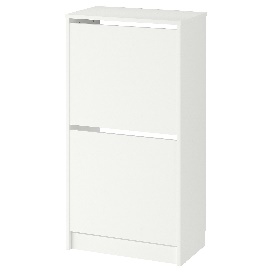 Rozmery (min.):Šírka: 49 cm Hĺbka: 28 cmVýška: 93 cm Požadované množstvo: 4ksMinimálny štandard:Botník pre minimálne 8 párov topánok
s dvoma (2) výklopnými priehradkamiMateriál: drevotrieska resp. imitácia drevaFarba: biela alebo imitácia dreva resp. po dohode, potrebné dodržať jednotný design zariadenia na 1 bytII. Botník typ B: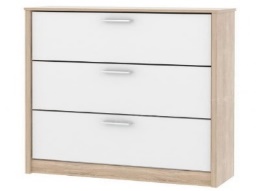 Rozmery (min.):Šírka: 58 cm Hĺbka: 18 cmVýška: 107 cm Požadované množstvo: 5ksMinimálny štandard:Botník pre minimálne 12párov topánok
s tromi (3) výklopnými priehradkamiMateriál: drevotrieska resp. imitácia drevaFarba: biela alebo imitácia dreva resp. po dohode, potrebné dodržať jednotný design zariadenia na 1 bytIII. Samostajací vešiak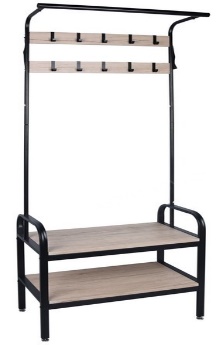 Rozmery (min.):78 x 193 x 32 cm (šxvxh)Požadované množstvo: 1ksMinimálny štandard:samostajací vešiak poskytuje možnosť zavesenia kabátov, úložný priestor na odkladanie topánok / tašiek – plát alebo kovové priedely pozdĺžne vedené
Materiál: kov/drevotrieska resp. imitácia drevaFarba: biela alebo čierna (konštrukcia), biela alebo imitácia dreva resp. po dohode (plát na odkladanie/úložný priestor)IV. Vešiak na stenu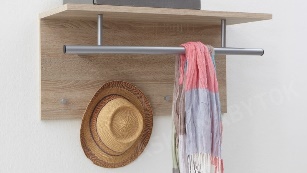 Rozmery (min.):72x35x29,5 cm (šxvxh)Odkladacia plocha:72×29,5 cm Požadované množstvo: 9ksMinimálny štandard:
vešiak poskytuje možnosť navŕtania na stenu s minimálne štyrmi (4) háčikmi z nehrdzavejúcej ocele  na zavesenie oblečenia, jedna (1) závesná tyč (kovový profil, napr. šedý / čierny lak)
Materiál: drevotrieska  resp. imitácia drevaFarba vešiaka: biela alebo imitácia dreva resp. po dohode, potrebné dodržať jednotný design zariadenia na 1 byt V. Komoda 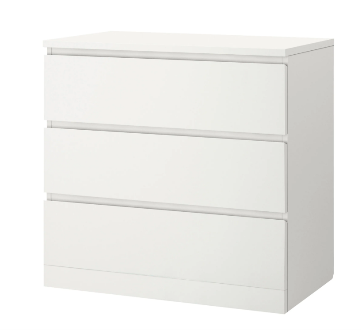 Rozmery (min.):80 x 38 x 77 cm (šxhxv)Požadované množstvo: 8ksMinimálny štandard:Komoda s jednoduchým dizajnom s troma (3 zásuvkamiMateriál: drevotrieska resp. drevoFarba: biela alebo imitácia dreva resp. po dohode, potrebné dodržať jednotný design zariadenia na 1 bytVI. Jedálenský stôl typ A 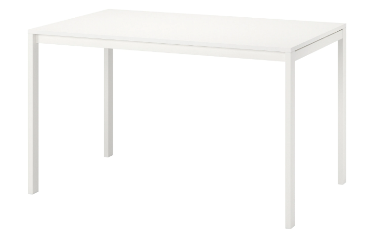 Rozmery (min.):120 x 75 x 74 cm (šxhxv)Požadované množstvo: 1ksMinimálny štandard:jedálenský stôl pre minimálne štyri (4) osoby, imitácia dreva, jednoduchý dizajn, ľahko umývateľný povrch stola
Materiál doska: drevotrieska, melamínová fólia, plastový okrajMateriál nohy:drevotrieska resp. drevo alebo oceľ prášková farbaFarba: biela alebo imitácia dreva resp. po dohode, potrebné dodržať jednotný design zariadenia na 1 bytVII. Jedálenský stôl typ B 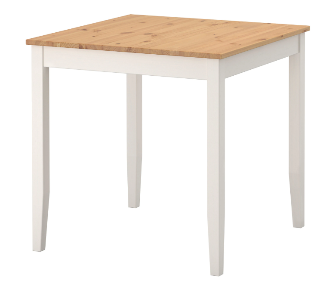 Rozmery (min.):74 x 74 x 75 cm (dxšxv)Požadované množstvo: 4ksMinimálny štandard:jedálenský stôl pre minimálne tri (3) osoby, jednoduchý dizajn, ľahko umývateľný povrch stola
Materiál doska: drevotrieska, melamínová fólia, plastový okraj resp. imitácia drevaMateriál nohy:drevotrieska resp. imitácia dreva alebo oceľ prášková farbaFarba: biela alebo imitácia dreva resp. po dohode, potrebné dodržať jednotný design zariadenia na 1 bytVIII. Jedálenský stôl typ C 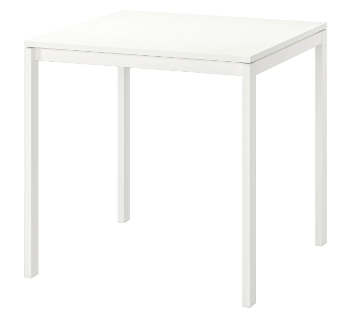 Rozmery (min.):85 x 60 x 80 cm (dxšxv)Požadované množstvo: 4ksMinimálny štandard:jedálenský stôl pre minimálne tri (3) osoby, jednoduchý dizajn, ľahko umývateľný povrch stola
Materiál doska: drevotrieska, melamínová fólia, plastový okraj resp. imitácia drevaMateriál nohy: drevotrieska resp. imitácia dreva alebo oceľ prášková farbaFarba: biela alebo imitácia dreva resp. po dohode, potrebné dodržať jednotný design zariadenia na 1 bytIX. Stolička s opierkou 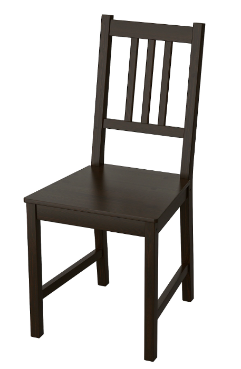 Rozmery stoličky(min.):42 x 48 x 90 cm (šxhxv)Rozmery sedadla (min.): 36 x 39 x 45 cm (šxhxv)Požadované množstvo: 26ksMinimálny štandard:Stolička s opierkou, minimálna nosnosť 110 kg
Materiál:masívna borovica, akrylový lakFarba:biela alebo imitácia dreva, resp. po dohode, potrebné dodržať jednotný design zariadenia na 1 bytX. Konferenčný stolík 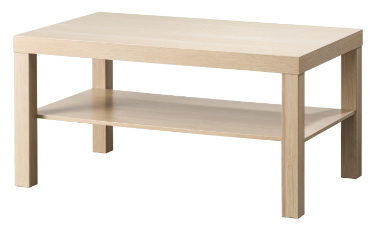 Rozmery (min.):100 x 60 x 50 cm (dxšxv)Požadované množstvo: 9ksMinimálny štandard:
konferenčný stolík s policovým odkladacím priestorom
Materiál: drevotrieska resp. imitácia drevaFarba: biela alebo imitácia dreva resp. po dohode, potrebné dodržať jednotný design zariadenia na 1 bytXI. TV skrinka so zásuvkami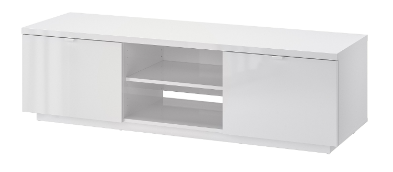 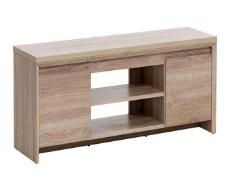 Rozmery (min.):160 x 42 x 45 cm (dxšxv)Požadované množstvo: 9ksMinimálny štandard:
TV skrinka s odkladacím priestorom so zásuvkami
Materiál: drevotrieska resp. imitácia drevaFarba: biela alebo imitácia dreva resp. po dohode, potrebné dodržať jednotný design zariadenia na 1 bytXII. Písací (pracovný) stôl 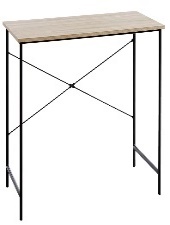 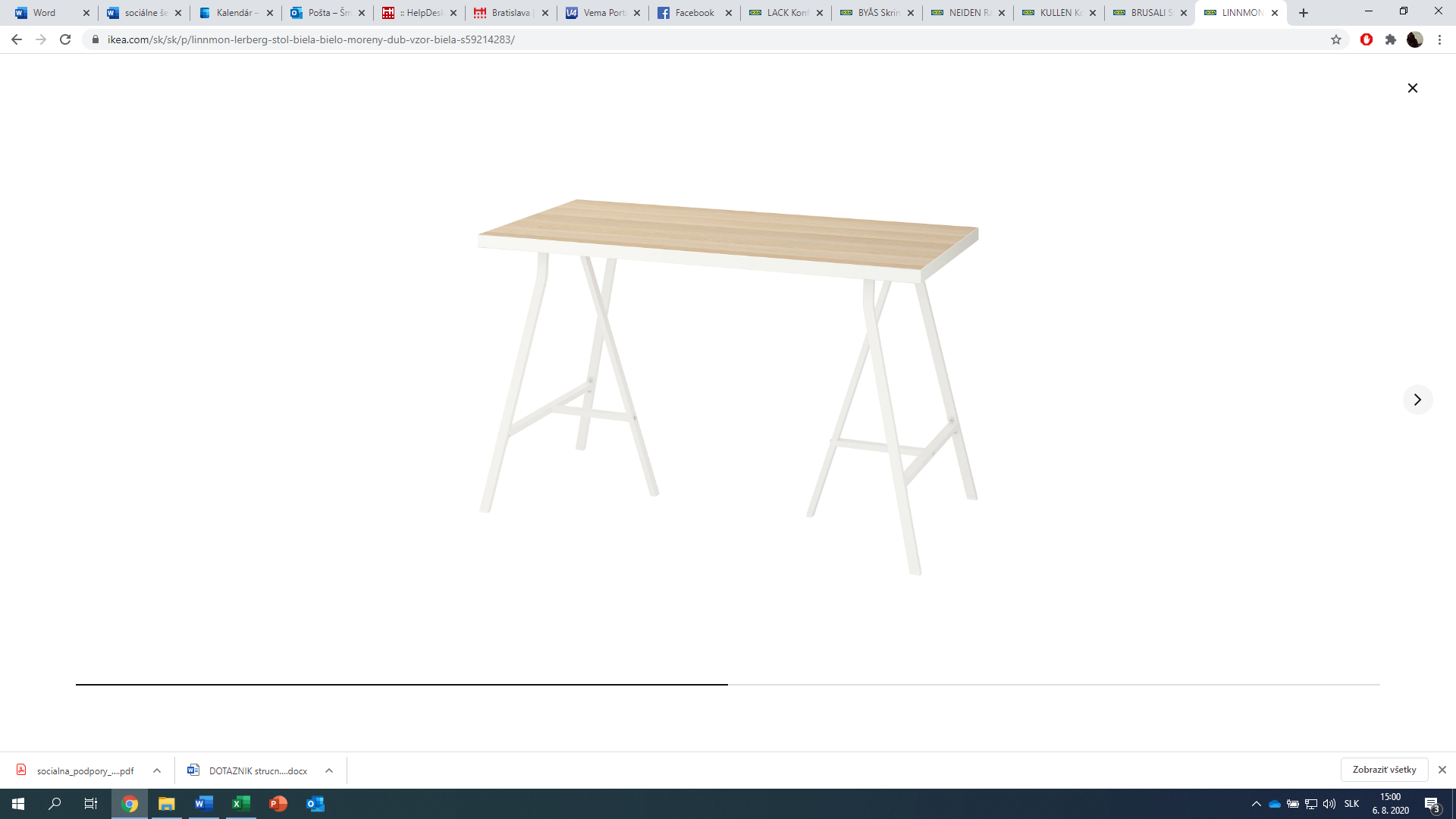 Rozmery (min.):120 x 60 x 72 cm (dxšxv)Požadované množstvo: 2ksMinimálny štandard:
Písací (pracovný) stôl bez odkladacieho priestoru, nosnosť do 50 kg, konštrukcia akceptovaná aj do tvaru L, resp. UMateriál doska: drevotrieska, melamínová fólia, plastový okraj resp. imitácia drevaMateriál nohy:drevotrieska resp. imitácia dreva alebo oceľ prášková farbaFarba: biela alebo imitácia dreva resp. po dohode, potrebné dodržať jednotný design zariadenia na 1 byt